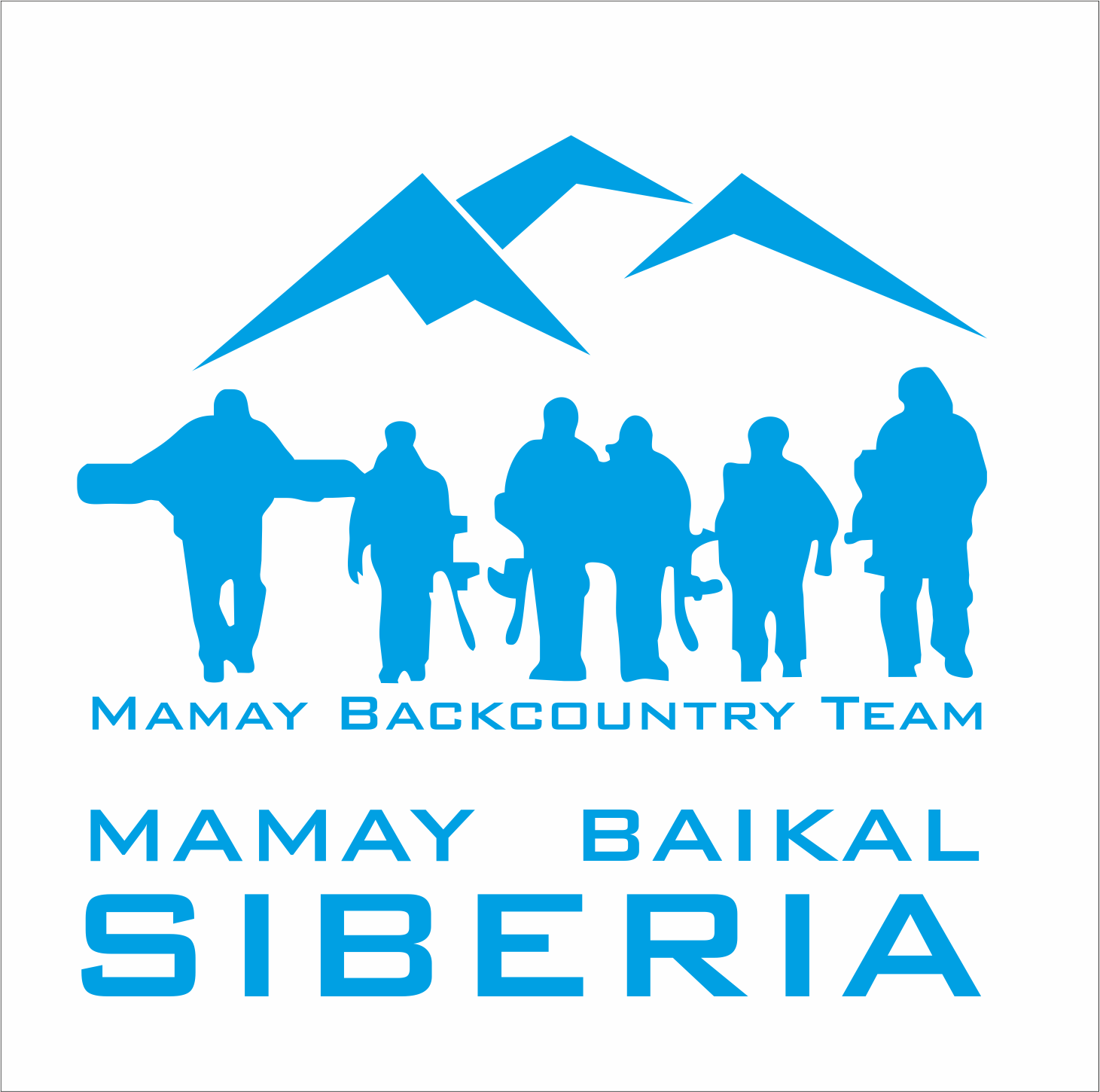 Заявка на участие в программе: «Основы лавинной безопасности»Ведущий курса: Гулевич Виктор Павлович, заместитель начальника Байкальского Спасотряда МЧС РФ, признанный эксперт по лавинной безопасности. 18, 19 ноября 18:30-21:00 – теория 21, 22 ноября 9:00-16:00 – практикаМесто проведения теоритического курса: Учебный корпус САПЭУ, расположенный по адресу: г. Иркутск, ул. Сурикова, 21 (Нижняя Набережная, рядом с "Чаеразвеской" и "Роддомом на Бограда"). Место проведения практического курса: ущелье реки Б. Мамай, место сбора – КунгАнкета участникаФамилия Имя Отчество: _______________________________________________Возраст: ____________________________________________________________Контактный телефон __________________________________________________E-mail: ______________________________________________________________Теоретический курс: ______ да / _______ нетПрактический курс: _______ да/ _______ нетПроживание на Мамае: _________ да / ________ нетЛавинное снаряжение (бипер, щуп, лопата): указать, что естьНа практический курс обязательно иметь:1) лавинное снаряжение – бипер, щуп, лопата2) теплую одеждуОплата производится заранее в 100% размере организатору мероприятия:1000 руб. (теория), 1000 руб. (практика).Проживание участниками организуется самостоятельно.E-mail: mamayteam@gmail.com Тел: 8(902)1717815 Антонина Кукушкинаwww.mamaybackcountry.ru